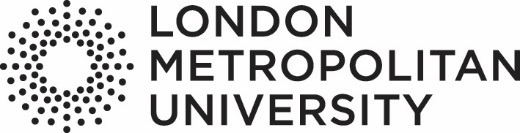 EER1 Subject Standards Board External Examiner Extension/Reallocation formThis form must be used to propose an extension or reallocation for a current External Examiner. The extension/reallocation must be proposed by or on behalf of the Head of School to the AQD, who will check, confirm and process the extension/reallocation. Please complete all sections, if any sub-section is not applicable indicate N/A. NB: Please delete any guidance text before submitting the form for approval.  To be completed by Course/Module Leader. This form must be signed by the Head/Dean of School/Chair of School LTQC before being submitted to AQD. Please return completed forms to externalexaminer@londonmet.ac.ukTitle of Proposed Examiner Mr    Mrs    Ms     Miss   Dr    ProfFull Name of Proposed ExaminerPresent/Last postEmployer:Post:
Dates:Address for correspondencePhoneEmailCurrent External Examiner appointmentsFor a university or other body, with names of institutions, course titles and dates of tenure.ExtensionsCurrent dates of tenure:From: (Month, year)To: (Month, year)Period of proposed extension:From: (Month, year)To: (Month, year)Reallocation of duties (courses)(Indicate with an asterisk * any for which the examiner is to cease to have responsibility)Current course(s) with award titles:	[Insert course with award title/Partner name if collaborative here]Additional course(s) with award titles:[Insert course with award title/Partner name if collaborative here]Reallocation of duties(modules)(Indicate with an asterisk * any for which the examiner is to cease to have responsibility)Current module(s):	[Insert module code/Module title/Approximate student numbers here]Additional module(s):[Insert module code/Module title/Approximate student numbers here]Rationale for proposalProvide reasons for extension/reallocation of dutiesApprovalBy the Head of School (or on behalf of the proposing Head of School):Name:Signed:Date: